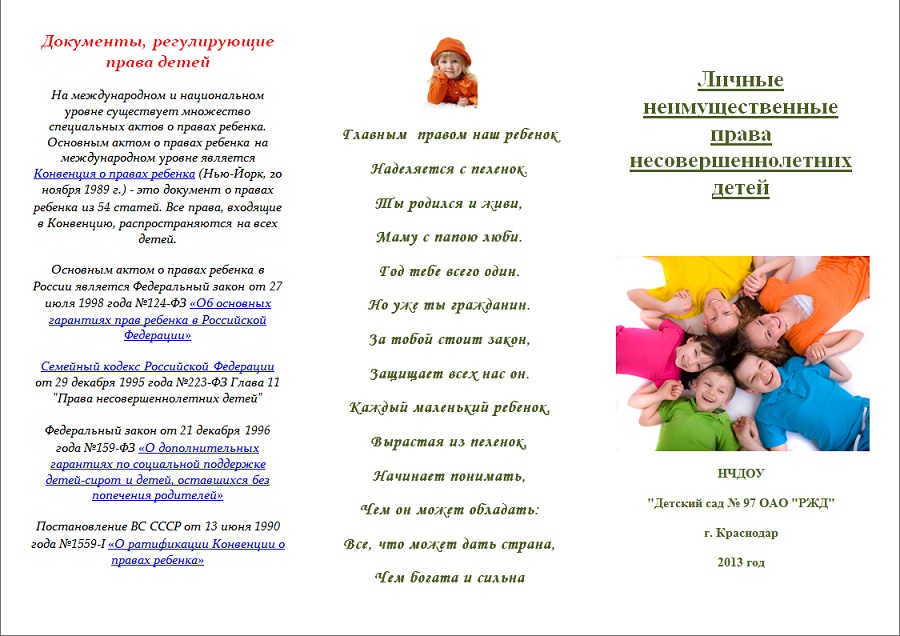 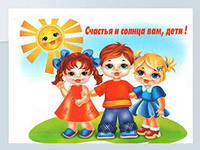 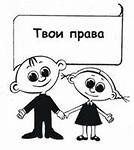                                                                                                                                                р.п. Каргаполье                                                                                                                                                2014 год 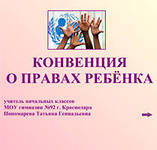 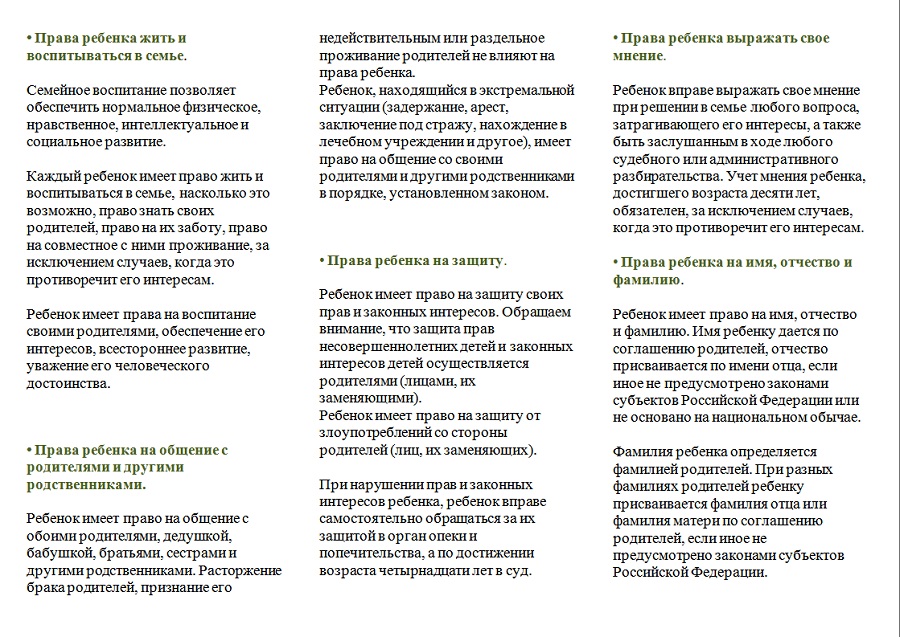 